Краснодарский край Крыловский район станица Октябрьскаямуниципальное  бюджетное общеобразовательное  учреждение                       средняя общеобразовательная школа №30 имени Героя Советского Союза Константина Тимофеевича Першина станицы Октябрьской                 муниципального образования Крыловский район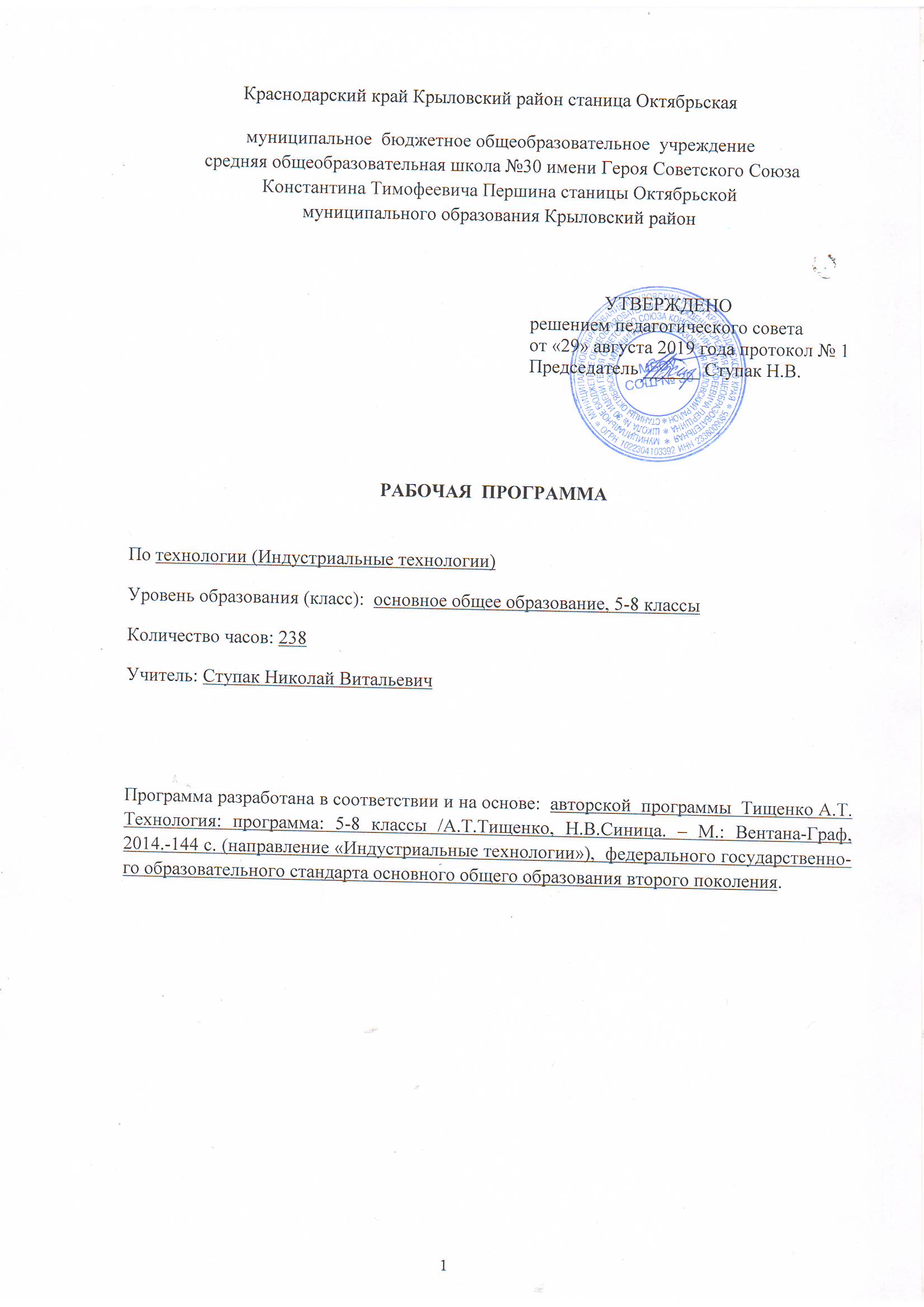 РАБОЧАЯ  ПРОГРАММАПрограмма разработана на основе федерального государственного образовательного стандарта среднего общего образования, основной образовательной программы среднего общего образования МБОУ СОШ № 30, рабочей программы «Биология. Рабочие программы. Предметная линия учебников "Линия жизни". 10-11 классы. Базовый уровень. Просвещение, 2019.Рабочая программа учебного предмета «Биология» составлена на основе федерального государственного образовательного стандарта среднего общего образования, основной образовательной программы среднего общего образования МБОУ СОШ № 30, рабочей программы «Биология. Рабочие программы. Предметная линия учебников "Линия жизни". 10-11 классы. Базовый уровень. Просвещение, 2019.Рабочая программа ориентирована на использование учебников:кл.- Пасечник В.В., Каменский А.А., Рубцов А.М. и др., ред Пасечника Биология, 10 класс М.: Просвещение, 2019,кл.- Пасечник В.В., Каменский А.А., Рубцов А.М. и др., ред Пасечника Биология, 11 класс М.: Просвещение, 2019.На изучение учебного предмета «Биология» отводится в общем 68 ч. В том числе: в 10 классе - 34 ч., в 11 классе - 34 ч.ПЛАНИРУЕМЫЕ РЕЗУЛЬТАТЫ
Личностные результаты:ориентация обучающихся на достижение личного счастья, реализацию позитивных жизненных перспектив, инициативность, креативность, готовность и способность к личностному самоопределению, способность ставить цели и строить жизненные планы;готовность и способность обеспечить себе и своим близким достойную жизнь в процессе самостоятельной, творческой и ответственной деятельности;принятие и реализация ценностей здорового и безопасного образа жизни, бережное, ответственное и компетентное отношение к собственному физическому и психологическому здоровью;-неприятие вредных привычек: курения, употребления алкоголя, наркотиков; -способность к сопереживанию и формирование позитивного отношения к людям,в том числе к лицам с ограниченными возможностями здоровья и инвалидам; бережное, ответственное и компетентное отношение к физическому и психологическому здоровью других людей, умение оказывать первую помощь;мировоззрение, соответствующее современному уровню развития науки, значимости науки, готовность к научно-техническому творчеству, владение достоверной информацией о передовых достижениях и открытиях мировой и отечественной науки, заинтересованность в научных знаниях об устройстве мира и общества;готовность и способность к образованию, в том числе самообразованию, на протяжении всей жизни; сознательное отношение к непрерывному образованию как условию успешной профессиональной и общественной деятельности;экологическая культура, бережное отношения к родной земле, природным богатствам России и мира; понимание влияния социально-экономических процессов на состояние природной и социальной среды, ответственность за состояние природных ресурсов; умения и навыки разумного природопользования, нетерпимое отношение к действиям, приносящим вред экологии; приобретение опыта эколого-направленной деятельности;Метапредметные результаты:Регулятивные универсальные учебные действия:самостоятельно определять цели, задавать параметры и критерии, по которым можно определить, что цель достигнута;оценивать возможные последствия достижения поставленной цели в деятельности, собственной жизни и жизни окружающих людей, основываясь на соображениях этики и морали;ставить и формулировать собственные задачи в образовательной деятельности и жизненных ситуациях;оценивать ресурсы, в том числе время и другие нематериальные ресурсы, необходимые для достижения поставленной цели;выбирать путь достижения цели, планировать решение поставленных задач, оптимизируя материальные и нематериальные затраты;организовывать эффективный поиск ресурсов, необходимых для достижения поставленной цели;- сопоставлять полученный результат деятельности с поставленной заранее целью. Познавательные универсальные учебные действия:искать и находить обобщенные способы решения задач, в том числе, осуществлять развернутый информационный поиск и ставить на его основе новые (учебные и познавательные) задачи;критически оценивать и интерпретировать информацию с разных позиций, распознавать и фиксировать противоречия в информационных источниках;использовать различные модельно-схематические средства для представления существенных связей и отношений, а также противоречий, выявленных в информационных источниках;находить и приводить критические аргументы в отношении действий и суждений другого; спокойно и разумно относиться к критическим замечаниям в отношении собственного суждения, рассматривать их как ресурс собственного развития;выходить за рамки учебного предмета и осуществлять целенаправленный поиск возможностей для широкого переноса средств и способов действия;выстраивать индивидуальную образовательную траекторию, учитывая ограничения со стороны других участников и ресурсные ограничения;менять и удерживать разные позиции в познавательной деятельности. Коммуникативные универсальные учебные действия:осуществлять деловую коммуникацию как со сверстниками, так и со взрослыми (как внутри образовательной организации, так и за ее пределами), подбирать партнеров для деловой коммуникации исходя из соображений результативности взаимодействия, а не личных симпатий;при осуществлении групповой работы быть как руководителем, так и членом командыв разных ролях (генератор идей, критик, исполнитель, выступающий, эксперт и т.д.);координировать и выполнять работу в условиях реального, виртуального и комбинированного взаимодействия;развернуто, логично и точно излагать свою точку зрения с использованием адекватных (устных и письменных) языковых средств;распознавать конфликтогенные ситуации и предотвращать конфликты до их активной фазы, выстраивать деловую и образовательную коммуникацию, избегая личностных оценочных суждений.Предметные результаты:10 классВыпускник научится:выделять существенные признаки биологических объектов (животных клеток и тканей, органов и систем органов человека) и процессов жизнедеятельности, характерных для организма человека;аргументировать, приводить доказательства взаимосвязи человека с окружающей средой родства человека с животными;аргументировать, приводить доказательства отличий человека от животных;аргументировать, приводить доказательства необходимости соблюдения мер профилактики заболеваний, травматизма, стрессов, вредных привычек, нарушения осанки, зрения, слуха, инфекционных и простудных заболеваний;объяснять эволюцию вида Человек разумный на примерах сопоставления биологических объектов и других материальных артефактов;выявлять примеры и пояснять проявление наследственных заболеваний у человека, сущность процессов наследственности и изменчивости, присущей человеку;различать по внешнему виду, схемам и описаниям реальные биологические объекты (клетки, ткани, органы, системы органов) или их изображения, выявлять отличительные признаки биологических объектов;сравнивать биологические объекты (клетки, ткани, органы, системы органов), процессы жизнедеятельности (питание, дыхание, обмен веществ, выделение и др.);раскрывать на примерах роль биологии в формировании современной научной картины мира и в практической деятельности людей;понимать и описывать взаимосвязь естественными науками: биологией, физикой, химией; устанавливать взаимосвязь природных явлений;понимать смысл, различать и описывать системную связь между основополагающими биологическими понятиями: клетка, организм, вид, экосистема биосфера; использовать основные методы научного познания в учебных биологических исследованиях, проводить эксперименты по изучению биологических объектов и явлений, объяснить результаты экспериментов, анализировать их, формулировать выводы;формулирование гипотезы на основании предложенной биологической информации и предлагать варианты проверки гипотез;сравнивать биологические объекты между собой по заданным критериям, делать выводы и умозаключения на основе сравнения;-обосновывать единство живой и неживой природы, взаимосвязи организмов и окружающей среды на основе биологических теорий;приводить примеры веществ основных групп органических соединений клетки (белков, жиров, углеводов, нуклеиновых кислот);распознавать клетки (прокариот и эукариот, растений и животных) по описанию, на схематических изображениях; устанавливать связь строения и функций компонентов клетки, обосновывать многообразие клеток;распознавать популяцию и биологический вид по основным признакам;объяснять многообразие организмов, применяя эволюционную теорию;объяснять причины наследственных заболеваний;выявлять изменчивость у организмов; сравнивать наследственную и ненаследственную изменчивость;выявлять морфологические, физиологические, поведенческие адаптации организмов к среде обитания и действию экологических факторов;составлять схемы переноса веществ и энергии в экосистеме (цепи питания);приводить доказательства необходимости сохранения биоразнообразия для устойчивого развития и охраны окружающей среды;оценивать достоверность биологической информации, полученной из разных источников;представлять биологическую информацию в виде текста, таблицы, графика, диаграммы и делать выводы на основании представленных данных;оценивать роль достижений генетики, селекции, биотехнологии в практической деятельности человека;-объяснять негативное влияние веществ (алкоголя, никотина, наркотических веществ) на зародышевое развитие человека.Выпускник получит возможность научиться:объяснять необходимость применения тех или иных приемов при оказании первой доврачебной помощи при отравлениях, ожогах, обморожениях, травмах, спасении утопающего, кровотечениях;информацию о строении и жизнедеятельности человека анализировать и оценивать ее, переводить из одной формы в другую;ориентироваться в системе моральных норм и ценностей по отношению к собственному здоровью и здоровью других людей;находить в учебной, научнопопулярной литературе, интернет-ресурсах информацию об организме человека, оформлять ее в виде устных сообщений и докладов;анализировать и оценивать целевые и смысловые установки в своих действиях и поступках по отношению к здоровью своему и окружающих; последствия влияния факторов риска на здоровье человека.11 класс-обосновывать единство живой и неживой природы, родство живых организмов, взаимосвязи организмов и окружающей среды на основе биологических теорий; -приводить примеры веществ основных групп органических соединений клетки (белков, жиров, углеводов, нуклеиновых кислот);-распознавать клетки (прокариот и эукариот, растений и животных) по описанию, на схематических изображениях;-устанавливать связь строения и функций компонентов клетки, обосновывать многообразие клеток;-классифицировать биологические объекты на основании одного или нескольких существенных признаков (типы питания, способы дыхания и размножения, особенности развития);-объяснять причины наследственных заболеваний;-выявлять изменчивость у организмов;-объяснять проявление видов изменчивости, используя закономерности изменчивости; -сравнивать наследственную и ненаследственную изменчивость;-оценивать достоверность биологической информации, полученной из разных источников, выделять необходимую информацию для использования ее в учебной деятельности и решении практических задач;-представлять биологическую информацию в виде текста, таблицы, графика, диаграммы и делать выводы на основании представленных данных;- оценивать роль достижений генетики, селекции, биотехнологии в практической деятельности человека и в собственной жизни;объяснять негативное влияние веществ (алкоголя, никотина, наркотических веществ) на зародышевое развитие человека;-объяснять последствия влияния мутагенов;-объяснять возможные причины наследственных заболеваний.Выпускник на базовом уровне получит возможность научиться:давать научное объяснение биологическим факторам, процессам, явлениям, закономерностям, используя биологические теории (клеточную, эволюционную), учение о биосфере, законы наследственности, закономерности изменчивости;характеризовать современные направления в развитии биологии; описывать их возможное использование в практической деятельности;сравнивать способы деления клетки (митоз и мейоз);решать задачи на построение фрагмента второй цепи ДНК по предложенному фрагменту первой, и-РНК (м-РНК) по участку ДНК;решать задачи на определение количества хромосом в соматических и половых клетках, а также в клетках перед началом деления (мейоза или митоза) и по его окончании (для многоклеточных организмов);решать генетические задачи на моногибридное скрещивание, составлять схемы моногибридного скрещивания, применяя законы наследственности и используя биологическую терминологию и символику;устанавливать тип наследования и характер проявления признака по заданной схеме родословной, применяя законы наследственности;-давать научное объяснение биологическим фактам, процессам, явлениям,закономерностям, используя биологические теории (клеточную, эволюционную), законы наследственности, закономерности изменчивости;-характеризовать современные направления в развитии биологии;-описывать их возможное использование в практической деятельности.оценивать результаты взаимодействия человека и окружающей среды, прогнозировать возможные последствия деятельности человека для существования отдельных биологических объектов и целых природных сообществ.СОДЕРЖАНИЕ КУРСАклассБиология как комплекс наук о живой природеБиология как комплексная наука, методы научного познания, используемые в биологии. Современные направления в биологии. Роль биологии в формировании современной научной картины мира, практическое значение биологических знаний.Биологические системы как предмет изучения биологии.Структурные и функциональные основы жизниМолекулярные основы жизни. Неорганические веществ, их значение. Органические вещества (углеводы, липиды, белки, нуклеиновые кислоты, АТФ) и их значение. Биополимеры. Другие органические вещества клетки. Нанотехнологии в биологии.Цитология, методы цитологии. Роль клеточной теории в становлении современной естественно-научной картины мира. Клетки прокариот и эукариот. Основные части и органоиды клетки, их функции.Вирусы- неклеточная форма жизни, меры профилактики вирусных заболеваний.Жизнедеятельность клетки. Пластический обмен. Фотосинтез, хемосинтез. Биосинтез белка. Энергетический обмен. Хранение, передача и реализация наследственной информации в клетке. Генетический код. Ген, геном. Геномика. Влияние наркогенных веществ на процессы в клетке.Клеточный цикл: интерфаза и деление. Митоз и мейоз, их значение. Соматические и половые клетки.класс ОрганизмОрганизм - единое целое.Жизнедеятельность организма. Регуляция функций организма, гомеостаз.Размножение организмов (бесполое и половое). Способы размножения у растений и животных. Индивидуальное развитие организма (онтогенез). Причины нарушений развития. Репродуктивное здоровье человека; последствия влияния алкоголя, никотина, наркотических веществ на эмбриональное развитие человека. Жизненные циклы разных групп организмов.Генетика, метода генетики. Генетическая терминология и символика. Законы наследственности Г. Менделя. Хромосомная теория наследственности. Определение пола. Сцепленное с полом наследование.Генетика человека. Наследственные заболевания человека и их предупреждение. Этические аспекты в области медицинской генетики.Генотип и среда. Ненаследственная изменчивость. Наследственная изменчивость. Мутация. Мутагены, их влияние на здоровье человека.Доместикация и селекция. Методы селекции. Биотехнология, её направления и перспективы развития. Биобезопасность.Теория эволюцииРазвитие эволюционных идей, эволюционная теория Ч. Дарвина. Синтетическая теория эволюции. Свидетельства эволюции живой природы. Микроэволюция и макроэволюция. Вид, его критерии. Популяция - элементарная единица эволюции. Движущие силы эволюции, их влияние на генофонд популяции. Направление эволюции.Многообразие организмов как результат эволюции. Принципы классификации, систематика.Развитие жизни на ЗемлеГипотезы происхождения жизни на Земле. Основные этапы эволюции органического мира на Земле.Современные представления о происхождении человека. Эволюция человека (антропогенез). Движущие сила антропогенеза. Расы человека, их происхождение и единство.Организмы и окружающая средаПриспособление организмов к действию экологических факторов.Биогеоценоз. Экосистема. Разнообразие экосистем. Взаимоотношение популяций разных видов в экосистеме. Круговорот веществ и поток энергии в экосистеме. Устойчивость и динамика экосистем. Последствия влияния деятельности человека на экосистемы. Сохранение биоразнообразия как основа устойчивости экосистемы.Структура биосферы. Закономерности существования биосферы. Круговороты веществ в биосфере.Глобальные антропогенные изменения в биосфере. Проблемы устойчивого развития. Перспективы развития биологических наук.Перечень лабораторных и практических работИзучение ферментативного расщепление пероксида водорода в растительных и животных клетках.Обнаружение белков, углеводов, липидов с помощью качественных реакций.Изучение стадий мейоза на готовых микропрепаратах.Составление элементарных схем скрещивания.Решение генетических задач.Составление и анализ родословных человека.Изучение изменчивости, построение вариационного ряда и вариационной кривой.Сравнение видов по морфологическому критерию.Выявление приспособлений организмов к влиянию различных экологических факторов.Сравнение анатомического строения растений разных мест обитания.Методы измерения факторов среды обитания.Изучение экологических адаптаций человека.Составление пищевых цепей.Изучение и описание экосистем своей местности.Моделирование структур и процессов, происходящих в экосистемах.Оценка антропогенных изменений в природе.Тематическое планирование с определением основных видов учебной деятельностиУчебно-тематический план 10 классУчебно-тематический план 11 класс1.4 ТЕМАТИЧЕСКОЕ ПЛАНИРОВАНИЕ13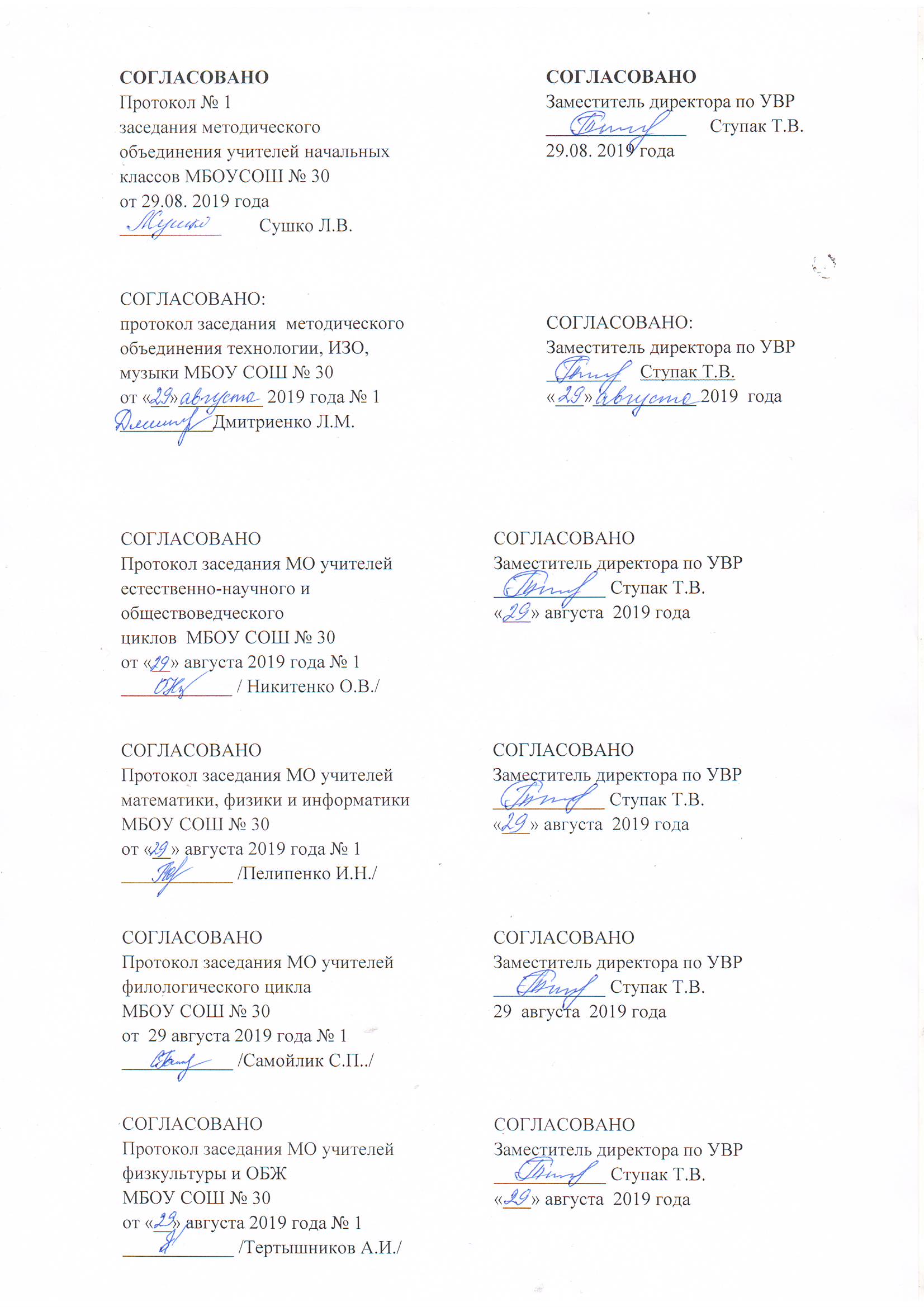 ПобиологиибиологиибиологиибиологииУровень образования (класс)Уровень образования (класс)Уровень образования (класс)Уровень образования (класс)среднее общее образование 10-11 классКоличество часовКоличество часовКоличество часов6868УчительУчительМинаева Марина Владимировна Минаева Марина Владимировна Минаева Марина Владимировна №п/пНазвание разделаКоличествочасовВсегоКонтрольныеработыЛабораторныеработы1Раздел 1 Введение42Раздел 2 Молекулярный уровень1243Раздел 3 Клеточный уровень181ИТОГО34№п/пНазвание разделаКоличествочасовВсегоКонтрольныеработыЛабораторныеработы1Раздел 1. Организменный уровень1032Раздел 2. Популяционно-видовой уровень823Раздел 3. Экосистемный834Раздел 4. Биосферный83ИТОГО3410№Раздел/тема урокаКол-вочасов10 класс (34 ч)10 класс (34 ч)ВведениеВведение(4ч)1Биология в системе наук12Объект изучения биологии13Методы научного познания в биологии14Биологические системы и их свойства. Обобщающий урок1Молекулярный уровеньМолекулярный уровень(12ч)5Молекулярный уровень: общая характеристика16Неорганические вещества: вода, соли17Липиды, их строение и функции18Углеводы, их строение и функции19Белки. Состав и структура белков110Белки. Функции белков111Ферменты - биологические катализаторы112Обобщающий урок113Нуклеиновые кислоты: ДНК и РНК114АТФ и другие нуклеотиды. Витамины115Вирусы - неклеточная форма жизни116Обобщающий урок1Клеточный уровеньКлеточный уровень(18 ч)17Клеточный уровень: общая характеристика. Клеточная теория118Строение клетки. Клеточная мембрана. Цитоплазма. Клеточный центр. Цитоскелет119Рибосомы. Ядро. Эндоплазматическая цепь120Вакуоли. Комплекс Гольджи. Лизосомы121Митохондрии. Пластиды. Органоиды движения. Клеточные включения122Особенности строения клеток прокариотов и эукариотов123Обобщающий урок124Обмен веществ и превращение энергии в клетке125Энергетический обмен в клетке126Типы клеточного питания. Фотосинтез и хемосинтез127Пластический обмен: биосинтез белков128Регуляция транскрипции и трансляции в клетке и организме129Деление клетки. Митоз130Деление клетки. Мейоз. Половые клетки131Обобщающий урок132Обобщающий урок-конференция ( по итогам учебноисследовательской и проектной деятельности)133Обобщающий урок-конференция ( по итогам учебноисследовательской и проектной деятельности)134Организация подготовки к ЕГЭ111 класс (34 ч)11 класс (34 ч)Организменный уровеньОрганизменный уровень(10 ч)1Организменный уровень: общая характеристика. Размножение организмов12Развитие половых клеток. Оплодотворение13Индивидуальное развитие организмов. Биогенетический закон14Закономерности наследования признаков. Моногибридное скрещивание15Неполное доминирование. Генотип и фенотип. Анализирующее скрещивание16Дигибридное скрещивание. Законе независимого наследования признаков17Хромосомная теория наследственности. Закон Моргана. Генетика пола. Наследование, сцепленное с полом18Закономерности изменчивости19Основные методы селекции растений, животных и микроорганизмов. Биотехнология110Обобщающий урок1Популяционно-видовой уровеньПопуляционно-видовой уровень(8 ч)11Популяционно-видовой уровень: общая характеристика. Виды и популяции112Развитие эволюционных идей113Движущие силы эволюции, их влияние на генофонд популяции114Естественный отбор как фактор эволюции115Микроэволюция и макроэволюция116Направление эволюции117Принципы классификации. Систематика118Обобщающий урок1Экосистемный уровеньЭкосистемный уровень(8 ч)19Экосистемный уровень: общая характеристика. Среда обитания организмов. Экологические факторы и их влияние на организмы. Толерантность и адаптация120Экологические сообщества121Виды взаимоотношений организмов в экосистеме. Экологическая ниша122Видовая и пространственная структура экосистемы123Пищевые связи в экосистеме124Круговорот веществ и превращение энергии в1экосистеме25Экологическая сукцессия. Последствия влияния деятельности человека на экосистемы126Обобщающий урок1Биосферный уровеньБиосферный уровень(8 ч)27Биосферный уровень: общая характеристика. Биосфера - глобальная экосистема. Учение В. И. Вернадского о биосфере128Круговорот веществ в биосфере129Эволюция биосферы130Происхождение жизни на Земле131Основные этапы эволюции органического мира на Земле132Эволюция человека133Роль человека в биосфере134Обобщающий урок- конференция1